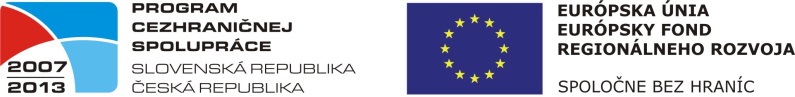 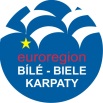   FOND MIKROPROJEKTŮTISKOVÁ ZPRÁVACentrály cestovního ruchu reagují na ohlas loňského cyrilometodějského jubileaPutujeme Velkou MoravouBRNO 21.5.2014 - Webová stránka www.velka-morava.eu (Putujeme Velkou Moravou), představující turisticky zajímavé velkomoravské lokality na území Jihomoravského, Zlínského a Trnavského samosprávného kraje, dvojjazyčná česko-slovenská skládačka s mapkou pro žáky základních škol a rodiny s dětmi a propagační záložka do knihy s upozorněním na novou webovou stránku. To jsou základní produkty nejnovějšího projektu přeshraniční spolupráce SR-ČR. Spolu s Centrálou cestovního ruchu Jižní Morava v Brně se na něm podílí také Centrála cestovního ruchu Východní Moravy ve Zlíně a obec Kopčany v Trnavském samosprávném kraji.Impulsem k zahájení práce na dvou „velkomoravských“ projektech byl ohlas loňského 1150. výročí příchodu svatých Konstantina a Metoděje na Moravu a velký počet náboženských, kulturně společenských i poznávacích aktivit s tímto výročím spojených. Bylo možné je uskutečnit díky podpoře Fondu mikroprojektů  Programu přeshraniční spolupráce SR-ČR vznikly dva projekty. Cílem prvního z nich bylo zmapovat turistický potenciál velkomoravských památek, uskutečnit průzkum jejich turistické infrastruktury, uspořádat dotazníkové šetření mezi návštěvníky těchto lokalit s cílem zjistit jejich priority, požadavky, způsoby dopravy a další skutečnosti významné pro zvyšování úrovně služeb a vřazení těchto lokalit mezi stále frekventovanější turistické cíle. Výsledky šetření a studie byly na sklonku loňského roku prezentovány představitelům veřejné správy, muzeí a organizací cestovního ruchu na workshopu v Hodoníně, kde byla představena také první turistická publikace se současnou turistickou nabídkou velkomoravských lokalit všech tří sousedících krajů, vybavených muzejní infrastrukturou.V letošním roce práce na tématu pokračovala projektem, jehož cílem bylo nabídnout školám alternativní způsob výuky jedné kapitoly historie obyvatel našich zemí a přiblížit jim možnosti, existující ve velkomoravských lokalitách vybavených muzejní infrastrukturou.  Během první poloviny roku vznikla publikace s mapkou pro učitele a žáky základních škol i pro rodiče s dětmi, byl také spuštěn ilustrovaný webový portál www.velka-morava.eu (Putujeme Velkou Moravou), umožňující „pod jednou střechou“ prezentovat trvalou nabídku i aktuální dění na velkomoravských lokalitách v Mikulčicích, Pohansku, Znojmě, Starém Městě u Uherského Hradiště, Modré a Kopčanech. Součástí tohoto mikroprojektu bude také bližší seznámení učitelů a průvodců v cestovním ruchu  s možnostmi využití velkomoravských památek v doplňkové výuce dějepisu. Seminář/exkurze pro tuto skupinu adresátů se uskuteční v posledním květnovém týdnu a zúčastní se ho zájemci z Jihomoravského, Zlínského i Trnavského samosprávného kraje. V jednotlivých lokalitách se jim dostane seznámení s reálnou situací na místě, informací o tamních archeologických výzkumech a prezentaci jejich výsledků, ale také o nabídce speciálních vzdělávacích programů a dalších aktivit, určených školám a rodinám s dětmi.		Období existence Velkomoravské říše, která byla prvním státním útvarem západních Slovanů a stala se vzorem pro nové státy střední Evropy, je stále předmětem zájmu veřejnosti na obou březích pohraniční řeky Moravy. Nejde přitom jen o téma mocenského postavení a krátkodobé expanze tohoto státu, ani pouze o téma christianizace jeho nobility a významu misijní činnosti svatých Konstantina (Cyrila) a Metoděje. Zpřístupněné výsledky rozsáhlých archeologických výzkumů velkomoravských aglomerací na různých místech jižní a východní Moravy a západního Slovenska jsou také důkazem osobité hmotné kultury a vypovídají mnohé o životě, který zřejmě na některých velkomoravských hradištích pokračoval i po postupném zániku mocenských a církevních center Velké Moravy. To vše je dostatečným důvodem k rozvoji poznávací turistiky v lokalitách, spojených s krátkou historií tohoto státu. „Pro obyvatele Moravy a západního Slovenska, zejména pro nejmladší generaci, patří navíc poznání významných míst velkomoravské minulosti k důležitým prvkům upevňování jejich vztahu k domovu,“ připomíná ředitelka Centrály cestovního ruchu – Jižní Morava Zuzana Vojtová významnou výchovnou a vzdělávací misi tohoto projektu, podpořeného z prostředků Fondu mikroprojektů Programu přeshraniční spolupráce SR-ČR.„Oba velkomoravské projektu jsou přirozeným pokračováním dosavadní dělné spolupráce obou našich centrál, vedené společným cílem – úsilím o co nejefektivnější využití historického, kulturního a přírodního potenciálu našich regionů k rozvoji cestovního ruchu,“ dodala ředitelka Centrály cestovního ruchu Východní Morava Dana Daňová.Starosta Kopčan Dušan Dubecký dodal: „Spolupráce na tomto přeshraničním projektu je jedním z článků řetězu aktivit, kterými usilujeme o vřazení naší obce s velkomoravskou minulostí mezi přitažlivé cíle slovenských i českých turistů. Projekty k těsnějšímu zapojení do návštěvnicky atraktivního archeologického areálu, zahrnujícího Mikulčice i Kopčany, máme připraveny. Jejich významnou součástí bude i vybudování lávky pro pěší přes řeku Moravu, která spojí obě archeologické lokality.“   